ОБЩИНА  ВИДИН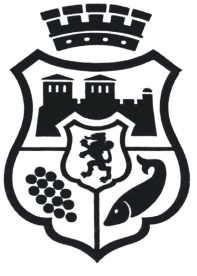            Видин 3700, пл. “Бдинци” № 2, тел. 094/ 609 416; факс: 094/ 601 132;   e-mail: kmet@vidin.bg ; web site: www.vidin.bgП  Р  А  В  И  Л  Н  И  КЗАУСТРОЙСТВОТО И ДЕЙНОСТТА НА ОБЩИНСКИ ДРАМАТИЧЕН ТЕАТЪР „ВИДА”, ГР. ВИДИНРАЗДЕЛ ПЪРВИОБЩИ ПОЛОЖЕНИЯ	Чл.1. Този правилник урежда статута, основните дейности, имуществото, устройството, дейността, управлението и финансирането на Общински драматичен театър „Вида”, гр. Видин.	Чл.2. Дейността на Общински драматичен театър „Вида”, гр. Видин се подчинява на следните основни принципи:1.Законосъобразност-осъществява дейността си в съответствие с действащата           нормативна база на Република България;2.Равнопоставеност - не се допуска пряка или непряка дискриминация под формата на ограничения или привилегии, основани на раса, народност, пол, етнически и социален произход, вероизповедание и обществено положение;3.Партньорство и тясно взаимодействие с държавните органи и органите на местната власт, организации на работодателите и на работниците и служителите, колективни органи с областта на социалния диалог, неправителствени организации, образователни институции, учебни и научно-изследователски организации, висши учебни заведения и др.4.Иновативност и ефективност, съчетано с националната културна политика и с местните условия и традиции.6.Прозрачност на управлението и предвидимост на развитието на Общински драматичен театър „Вида”- Видин.						Статут	Чл.3. Общински драматичен театър „Вида”, гр. Видин е общински културен институт по смисъла на чл. 8 от Закона за закрила и развитие на културата.	(1) Общински драматичен театър „Вида”, гр. Видин е самостоятелно юридическо лице, второстепенен разпоредител с бюджет, съгласно Решение №55, взето с протокол №5 от 10.04.2020 г. на Общински съвет - Видин, със седалище и адрес на управление: област Видин, община Видин, гр. Видин, ул. „Градинска” № 12, със самостоятелен бюджет и със собствена разплащателна сметка.	(2) Общински драматичен театър „Вида” гр. Видин  разполага със свое имущество, кръгъл печат и използва собствени лого, единен идентификационен код по БУЛСТАТ пред публични институции, банки, фирми, юридически лица, лица със стопанска и нестопанска цел, свързани с извършване на цялостната дейност на Общински драматичен театър „Вида”, гр. Видин.	(3) Общински драматичен театър „Вида”, гр. Видин определя самостоятелно целите и задачите при осъществяване на основните дейности, определени в чл.6 от настоящия Правилник.	(4)  Съгласуваност на действията на Общински драматичен театър „Вида”, гр. Видин се осъществява:	1. от кмета на община Видин - административно-организационно;	2. от Министерство на културата – методически.РАЗДЕЛ ВТОРИ СТРУКТУРА И УПРАВЛЕНИЕ	Чл.4. Структурата на Общински драматичен театър „Вида”, гр. Видин се утвърждава от кмета на община Видин.	(1) Численият състав на Общински драматичен театър „Вида”, гр. Видин се определя с решение на Общински съвет - Видин.	Чл.5. Общински драматичен театър „Вида”, гр. Видин се ръководи от директор. При осъществяване на функциите си директорът се подпомага от заместник-директор.	(1) Директорът на Общински драматичен театър „Вида” се назначава от кмета на община Видин след провеждане на конкурс по реда на чл. 8, ал. 5 от Закона за закрила и развитие на културата. Кметът на община Видин сключва и прекратява трудовия договор с директора на Общински драматичен театър „Вида”, гр. Видин.	(2) В рамките на утвърдената численост на персонала, директорът на Общински драматичен театър „Вида”, гр. Видин определя самостоятелно структурата на институцията.	(3) Директорът организира, координира и контролира цялостната дейност на Общински драматичен театър „Вида”, гр. Видин като:представлява Общински драматичен театър „Вида”, гр. Видин пред всички държавни	органи, органи на местната власт, физически и юридически лица в страната и в чужбина;управлява предоставения му за безвъзмездно ползване имот и отговаря за неговото поддържане, ремонтиране и застраховане, управлява средствата на Общински драматичен театър „Вида”, гр. Видин;в качеството си на работодател сключва, променя и прекратява трудовите договори на служителите и обслужващия персонал, определя размера на индивидуалните трудови възнаграждения и другите материални стимули в съответствие с наличните средства и нормативните изисквания;вписва Общински драматичен театър „Вида”, гр. Видин в регистъра на субектите на театрална дейност и регистъра на културните институции;актуализира регистрацията при наличие на обстоятелства;организира и административно осигурява работата на Общински драматичен театър „Вида”, гр. Видин;утвърждава и осигурява разгласяването на информация за дейността на Общински драматичен театър „Вида”, гр. Видин;сключва договорите за финансиране по проекти на Общински драматичен театър „Вида” осъществява управлението и контролира изпълнението им;подготвя анализ до кмета на Община Видин и Общински съвет - Видин, за работата на Общински драматичен театър „Вида”, гр. Видин за всяка бюджетна година;при отсъствие на директора на Общински драматичен театър „Вида”, гр. Видин той се замества от заместник-директора или при невъзможност от друг служител, определен със заповед на директора на Общински драматичен театър „Вида”- Видин;утвърждава правилник за вътрешния трудов ред, вътрешни правила за работната заплата, Етичен кодекс, Система за финансово управление и контрол в Общински драматичен театър „Вида“, гр. Видин, изготвя и утвърждава длъжностни характеристики на всички служители.(4) Образователните институции ползват безвъзмездно сградата на Драматичен театър „Вида” – Видин.РАЗДЕЛ ТРЕТИ ОСНОВНИ ДЕЙНОСТИ	Чл.6. (1) Основната дейност на Общински драматичен театър „Вида”, гр. Видин е създаване на спектакли с високо художествено качество и разпространяване на културни ценности чрез театралното изкуство сред децата и жителите на община Видин, областта, страната и чужбина. Те са подчинени на следните цели:възпитаване на естетически подготвена публика с потребност от сценични изкуства;популяризиране на български и чужди класически и съвременни произведения;осъществяване на гостувания, размяна на спектакли с други сродни театри.Общински драматичен театър „Вида” извършва и други дейности, включително стопански за подпомагане на своята основна дейност, както и дейности съобразно нуждите в областта на културата и културния обмен на Община Видин.РАЗДЕЛ ЧЕТВЪРТИИМУЩЕСТВО И ФИНАНСИРАНЕИмущество	Чл.7. (1) Общински драматичен театър „Вида”, гр. Видин има свое имущество и се разплаща от свое име и сметка за погасяване на дължимите сметки, вноски и други задължения с трети лица при изпълнение на своята дейност.           (2) На Общински драматичен театър „Вида”, гр. Видин е предоставено безвъзмездно  управлението на имот публична общинска собственост с идентификатор 10971.502.199 по кадастралната  карта на гр. Видин, находящ се в гр. Видин, ул. „Градинска“ №12, съгласно Акт за публична общинска собственост №3426 от 09.02.2016 г.,  вписан в Агенцията по вписавние на 11.02.2016 г. с площ 1687 кв. м., ведно с масивна двуетажна сграда с идентификатор 10971.502.199.1 със застроена площ 895 кв.м.; масивна двуетажна сграда с идентификатор 10971.502.199.2 със застроена площ 21 кв.м.; масивна едноетажна сграда с идентификатор 10971.502.199.3 със застроена площ 31 кв.м.; масивна двуетажна сграда с идентификатор 10971.502.199.6 със застроена площ 30 кв.м.	(3) Имуществото на Общински драматичен театър „Вида”, гр. Видин се състои от:постановъчен фонд;движими вещи;парични средства;права върху обекти на интелектуалната собственост;	(4) Отговорност за имуществото на театъра носят директора и всички служители, съобразно определената им в длъжностните характеристики степен на отговорност.Финансиране	Чл.8. (1) Общински драматичен театър „Вида”, гр. Видин се финансира от бюджета на Община Видин.(2) Общински драматичен театър „Вида”, гр. Видин се финансира и от:собствена дейност – приходи от представления;целеви субсидии от други ведомства, институции и организации, от държавни и други фондове;дарения, спонсорства, завещания от физически лица и други източници, определени със закон или акт на Министерски съвет.спечелени проекти по международни и национални програми.	(3) Общински драматичен театър „Вида”, гр. Видин има право да получава валутни средства от чуждестранни и международни организации и лица и да се разпорежда с тях, съгласно този Правилник.	(4) Общински драматичен театър „Вида”, гр. Видин определя самостоятелно заплатите на служителите си в рамките на утвърдения от Община Видин фонд „Работна заплата“, както и допълнително материално стимулиране от собствените приходи при спазване на действащите нормативни актове.	Чл.9. (1)Разходването на средствата се извършва за:работни заплати, социалноосигурителни вноски и издръжка;финансиране на театрални постановки и други дейности, свързани с тях.финансово обезпечаване на провежданите допълнителни дейности, обучения за повишаване на квалификацията, сценично представяне на създадени чрез театъра творчески продукти, интеркултурна практика и др.; 4.  придобиване на активи.	(2) Средствата по предходната ал.1, т.2 се разходват по утвърдена план - сметка за всяка отделна дейност или творчески проект.Бюджетни средства	Чл.10. (1) Общински драматичен театър „Вида”, гр. Видин изготвя справка за необходимите му бюджетни средства за следващата година, която внася за разглеждане и утвърждаване от Община Видин, съгласно чл. 8, ал. 3 и 4 от Закона за закрила и развитие на културата в срок до 15 декември на текущата година.	(2) Бюджетните средства за театъра се предоставят чрез пряко финансиране от бюджета на община Видин.	(3) Бюджетните средства се разходват съгласно одобрения от Общински съвет-Видин бюджет за съответната година. Промени в него се допускат само след разглеждане и утвърждаване от Общински съвет- Видин въз основа на мотивирано предложение от Директора на Общински драматичен театър „Вида”, гр. Видин. Собствени средства	Чл.11. (1) Общински драматичен театър „Вида”, гр. Видин изготвя предложение за очакваните собствени приходи и начина на разходването им по параграфи от Единната бюджетна класификация, което внася за разглеждане и утвърждаване от Общински съвет-Видин.	(2) Собствените средства се разходват за издръжка съгласно одобрения бюджет на Общински драматичен театър „Вида”, гр. Видин.Фондове 	Чл.12. Общински драматичен театър „Вида”, гр. Видин няма право да образува други фондове, освен предвидените по закон.Отчетност	Чл.13. Общински драматичен театър „Вида”, гр. Видин води счетоводна отчетност съгласно Закона за счетоводство и свързаните с него нормативни актове.ДОПЪЛНИТЕЛНИ РАЗПОРЕДБИ	По смисъла на този Правилник: 	1. ,,Театрална дейност” е създаването и/или разпространението на различни видове сценична продукция, осъществявана на живо пред публика чрез актьори и приспособления (кукли, технически, изобразителни и пластически средства), създадена на основата на пиеси, инсценировки, сценарии, либрета, идеи за сценични импровизации и други. Като неразделна част от театралната дейност се определят дейностите и проявите, свързани със създаването и превода на драматургични произведения, теоретични разработки и дейности по повишаване на квалификацията на кадрите, информационно осигуряване, издателска дейност, свързана с театъра, рекламирането и популяризирането на сценичните продукти, както и реализацията на вътрешни и международни контакти, организирането и участието във фестивали, семинари и други подобни форми. 	2. ,,Професионална театрална дейност” е дейността, осъществявана чрез наети на трудови и граждански договори и договори по смисъла на Закона за авторското право и сродните му права артисти- изпълнители, изнасящи театрални представления пред публика. Като професионална театрална дейност се приема и организирането на разпространението на театрална продукция.ПРЕХОДНИ И ЗАКЛЮЧИТЕЛНИ РАЗПОРЕДБИ	§1. Настоящият Правилник за устройството и дейността на Общински драматичен театър „Вида” гр. Видин се издава на основание чл.21, ал.1, т.23 и ал.2 от Закона за местното самоуправление и местната администрация  и е приет с Решение №64, взето с Протокол №7 от 15.06.2020 г. на Общински съвет - Видин; §2. Настоящият Правилник за устройството и дейността на Общински драматичен театър „Вида”, гр. Видин влиза в сила от датата на влизане в сила на Решението на Общински съвет - Видин;            §3.  Настоящият Правилник за устройството и дейността на Общински драматичен театър „Вида”, гр. Видин  може да бъде изменян  и допълван  по реда на неговото  приемане.ГЕНАДИ ВЕЛКОВПредседател на Общински съвет - Видин